FICHE 8 A DESTINATION DES ÉLÈVESGrille d’auto-Évaluation DES COMPÉTENCES ORALES EN francais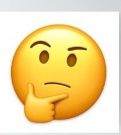 FICHE 8 A DESTINATION DES ÉLÈVESGrille d’auto-Évaluation DES COMPÉTENCES ORALES EN francaisFICHE 8 A DESTINATION DES ÉLÈVESGrille d’auto-Évaluation DES COMPÉTENCES ORALES EN francaisFICHE 8 A DESTINATION DES ÉLÈVESGrille d’auto-Évaluation DES COMPÉTENCES ORALES EN francaisObjectif : Évaluer son degrÉ de prÉparation à l’oral de français et amÉliorer les capacitÉs peu ou pas maîtrisÉes.Objectif : Évaluer son degrÉ de prÉparation à l’oral de français et amÉliorer les capacitÉs peu ou pas maîtrisÉes.Objectif : Évaluer son degrÉ de prÉparation à l’oral de français et amÉliorer les capacitÉs peu ou pas maîtrisÉes.Objectif : Évaluer son degrÉ de prÉparation à l’oral de français et amÉliorer les capacitÉs peu ou pas maîtrisÉes.Les capacités à maîtriserPeu ou pas MaitriséMaîtriséPoints à améliorerPrésenter ma réalisation ou mon expérience professionnelle ou ma recherchePrésenter ma réalisation ou mon expérience professionnelle ou ma recherchePrésenter ma réalisation ou mon expérience professionnelle ou ma recherchePrésenter ma réalisation ou mon expérience professionnelle ou ma rechercheJe suis un plan clair et structuré.J’annonce le sujet de mon exposé.Je situe ma réalisation ou mon expérience ou ma recherche dans son contexte.J’explique, avec un vocabulaire professionnel, en quoi consiste mon travail.Je montre ma motivation et mon implication par rapport à l’activité présentée. S’exprimer et échanger à l’oralS’exprimer et échanger à l’oralS’exprimer et échanger à l’oralS’exprimer et échanger à l’oralJe suis capable de me détacher de mes notes.Je parle assez fort et j’articule.J’utilise un langage correct.Je me tiens droit et regarde mon interlocuteur.Je fais l’effort de répondre aux questions, d’échanger, d’expliquer mon choix.Je suis capable de définir les mots du vocabulaire professionnel employés.Je suis capable de présenter mon travail durant 3 minutes en continu.